Drosselklappe mit Rollringdichtung DK 200Verpackungseinheit: 1 StückSortiment: K
Artikelnummer: 0092.0418Hersteller: MAICO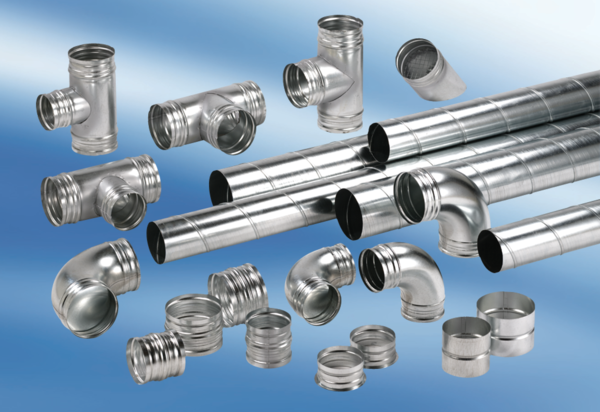 